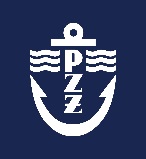 POLSKI ZWIĄZEK ŻEGLARSKIWNIOSEK O PRZYZNANIE ORGANIZACJI REGAT RANGI MISTRZOSTW POLSKIPełna nazwa mistrzostw Polski:Pełna nazwa mistrzostw Polski:Pełna nazwa mistrzostw Polski:Pełna nazwa mistrzostw Polski:Pełna nazwa mistrzostw Polski:Pełna nazwa mistrzostw Polski:Pełna nazwa mistrzostw Polski:Pełna nazwa mistrzostw Polski:Termin regat: od:Termin regat: od:Termin regat: od:Termin regat: od:do:Miejsce regat:Miejsce regat:Akwen regat:Akwen regat:Klasy biorące udział w regatach:Klasy biorące udział w regatach:Klasy biorące udział w regatach:Klasy biorące udział w regatach:Klasy biorące udział w regatach:Klasy biorące udział w regatach:Klasy biorące udział w regatach:Klasy biorące udział w regatach:Klasy biorące udział w regatach:Ranga regat:MP Mistrzostwa PolskiMP Mistrzostwa PolskiMP Mistrzostwa PolskiMP Mistrzostwa PolskiMP Mistrzostwa PolskiMP Mistrzostwa PolskiMP Mistrzostwa PolskiMP Mistrzostwa PolskiMP Mistrzostwa PolskiMPJ Mistrzostwa Polski JuniorówMPJ Mistrzostwa Polski JuniorówMPJ Mistrzostwa Polski JuniorówMPJ Mistrzostwa Polski JuniorówMPJ Mistrzostwa Polski JuniorówMPJ Mistrzostwa Polski JuniorówMPJ Mistrzostwa Polski JuniorówMPJ Mistrzostwa Polski JuniorówMPJ Mistrzostwa Polski JuniorówMPM Mistrzostwa Polski MłodzikówMPM Mistrzostwa Polski MłodzikówMPM Mistrzostwa Polski MłodzikówMPM Mistrzostwa Polski MłodzikówMPM Mistrzostwa Polski MłodzikówMPM Mistrzostwa Polski MłodzikówMPM Mistrzostwa Polski MłodzikówMPM Mistrzostwa Polski MłodzikówMPM Mistrzostwa Polski MłodzikówOOM Ogólnopolska Olimpiada MłodzieżyOOM Ogólnopolska Olimpiada MłodzieżyOOM Ogólnopolska Olimpiada MłodzieżyOOM Ogólnopolska Olimpiada MłodzieżyOOM Ogólnopolska Olimpiada MłodzieżyOOM Ogólnopolska Olimpiada MłodzieżyOOM Ogólnopolska Olimpiada MłodzieżyOOM Ogólnopolska Olimpiada MłodzieżyOOM Ogólnopolska Olimpiada MłodzieżyMPJM Mistrzostwa Polski Juniorów MłodszychMPJM Mistrzostwa Polski Juniorów MłodszychMPJM Mistrzostwa Polski Juniorów MłodszychMPJM Mistrzostwa Polski Juniorów MłodszychMPJM Mistrzostwa Polski Juniorów MłodszychMPJM Mistrzostwa Polski Juniorów MłodszychMPJM Mistrzostwa Polski Juniorów MłodszychMPJM Mistrzostwa Polski Juniorów MłodszychMPJM Mistrzostwa Polski Juniorów MłodszychOrganizator regat:Organizator regat:Organizator regat:Organizator regat:(pełna nazwa podmiotu)(pełna nazwa podmiotu)(pełna nazwa podmiotu)(pełna nazwa podmiotu)(pełna nazwa podmiotu)(pełna nazwa podmiotu)(pełna nazwa podmiotu)(pełna nazwa podmiotu)Adres organizatora:Adres organizatora:Adres organizatora:Adres organizatora:Adres organizatora:(ulica, nr budynku, nr lokalu, kod pocztowy, miejscowość)(ulica, nr budynku, nr lokalu, kod pocztowy, miejscowość)(ulica, nr budynku, nr lokalu, kod pocztowy, miejscowość)(ulica, nr budynku, nr lokalu, kod pocztowy, miejscowość)(ulica, nr budynku, nr lokalu, kod pocztowy, miejscowość)(ulica, nr budynku, nr lokalu, kod pocztowy, miejscowość)(ulica, nr budynku, nr lokalu, kod pocztowy, miejscowość)Współorganizator regat:Współorganizator regat:Współorganizator regat:Współorganizator regat:Współorganizator regat:Współorganizator regat:(pełna nazwa podmiotu)(pełna nazwa podmiotu)(pełna nazwa podmiotu)(pełna nazwa podmiotu)(pełna nazwa podmiotu)(pełna nazwa podmiotu)Adres współorganizatora:Adres współorganizatora:Adres współorganizatora:Adres współorganizatora:Adres współorganizatora:Adres współorganizatora:Adres współorganizatora:(ulica, nr budynku, nr lokalu, kod pocztowy, miejscowość)(ulica, nr budynku, nr lokalu, kod pocztowy, miejscowość)(ulica, nr budynku, nr lokalu, kod pocztowy, miejscowość)(ulica, nr budynku, nr lokalu, kod pocztowy, miejscowość)(ulica, nr budynku, nr lokalu, kod pocztowy, miejscowość)miejscowość, dataczytelny podpis osoby uprawnionej do reprezentacji organizatoraAdnotacje URZĘDOWEAdnotacje URZĘDOWEAdnotacje URZĘDOWEAdnotacje URZĘDOWEOpinia właściwego stowarzyszenia/związku klasy: POZYTYWNA/NEGATYWNAOpinia właściwego stowarzyszenia/związku klasy: POZYTYWNA/NEGATYWNAdata i podpisOpinia właściwego organu PZŻ: POZYTYWNA/NEGATYWNAOpinia właściwego organu PZŻ: POZYTYWNA/NEGATYWNAdata i podpisPrzyznano organizację regat:data, nr uchwały Zarządu PZŻ i podpisdata, nr uchwały Zarządu PZŻ i podpisUWAGI:UWAGI:UWAGI:UWAGI: